ПРОЕКТРОССИЙСКАЯ ФЕДЕРАЦИЯРОСТОВСКАЯ ОБЛАСТЬВЕСЕЛОВСКИЙ РАЙОНМУНИЦИПАЛЬНОЕ ОБРАЗОВАНИЕ«ПОЗДНЕЕВСКОЕ СЕЛЬСКОЕ ПОСЕЛЕНИЕ»СОБРАНИЕ ДЕПУТАТОВПОЗДНЕЕВСКОГО СЕЛЬСКОГО ПОСЕЛЕНИЯРЕШЕНИЕ«»марта 2019 года                          №                                       х. ПозднеевкаОб утверждении Стратегии социально-экономического развития Позднеевского сельского поселения на период до 2030 годаВ соответствии с Федеральным законом от 06.10.2003  № 131-ФЗ «Об общих принципах организации местного самоуправления в Российской Федерации», во исполнение Федерального закона от 28.06.2014 № 172-ФЗ «О стратегическом планировании в Российской Федерации», областного закона Ростовской области от 20.10.2015 № 416-ЗС «О стратегическом планировании в Ростовской области», решения Собрания депутатов Позднеевского сельского поселения от 28.02.2019г. № 2 ««Об утверждении Положения о стратегическом планировании в муниципальном образовании» «Позднеевское сельское поселение»», постановления Администрации Позднеевского сельского поселения от 13.03.2019г. №101  «Об утверждении Порядка разработки и корректировки стратегии социально-экономического развития Позднеевского сельского поселения , плана мероприятий по реализации Стратегии социально-экономического развитияПозднеевского сельского поселения »,  руководствуясь Уставом муниципального образования «Позднеевское сельское поселение», Собрание депутатов Позднеевского сельского поселения РЕШИЛО:1. Утвердить Стратегию социально-экономического развития Позднеевского сельского поселения на период до 2030 года согласно приложению к настоящему решению.2. Начальнику сектора экономики и финансов Администрации Позднеевского сельского поселения Тараненко Н.И. обнародовать настоящее решение и разместить на официальном сайте муниципального образования «Позднеевское сельское поселение».  3. Контроль за выполнением настоящего решения оставляю за собой.4. Настоящее решение вступает в силу со дня его официального обнародования(опубликования).Председатель Собраниядепутатов –Глава Позднеевскогосельского поселения                                                                                    А.И. ТрушикПриложение к решению собрания депутатов Позднеевского сельского поселения от №Стратегия
социально-экономического развития муниципального образования«Позднеевское сельское поселение»до 2030 годах. Позднеевка 2019 г.ВведениеСтратегия социально-экономического развития Позднеевского сельского поселениядо 2030 года (далее Стратегия  Позднеевского сельского поселения) разработана в соответствии с Федеральным законом от 28 июня 2014 г. № 172-ФЗ «О стратегическом планировании в Российской Федерации» и является ключевым документом стратегического планирования на муниципальном уровне, который опирается на стратегические документы федерального уровня, включая Прогноз научно-технологического развития России на период до 2030 года, Прогноз долгосрочного социально – экономического развития Российской Федерации на период до 2030 года, Бюджетный прогноз Российской Федерации на долгосрочный период. Основные положения Стратегии  Позднеевского сельского поселения основываются на документах целеполагания федерального уровня (Концепция долгосрочного социально-экономического развития Российской Федерации на период до 2020 года, Стратегия национальной безопасности Российской Федерации, Стратегия научно-технологического развития Российской Федерации, Послание Президента Российской Федерации Федеральному Собранию Российской Федерации, Указ Президента Российской Федерации от 07.05.2018 г. № 204 «О национальных целях и стратегических задачах развития Российской Федерации на период до 2024 года») и на иных федеральных документах, разрабатываемых по отраслевому и территориальному принципу. Стратегия  Позднеевского сельского поселения учитывает все имеющиеся документы планирования и программирования федерального уровня (государственные программы РФ и Схемы территориального планирования РФ), а также Стратегию социально-экономического развития Южного федерального округа на период до 2020 года.Стратегия  Позднеевского сельского поселения опирается также на прогнозные документы регионального уровня, такие как Долгосрочный прогноз социально-экономического развития Ростовской области на период до 2030 года, Прогноз социально-экономического развития Ростовской области на 2018 – 2020 годы, Бюджетный прогноз Ростовской области на период 2017 – 2028 годов.Основные приоритетные направления социально-экономического развития, определённые Стратегией  Позднеевского сельского поселения, должны быть раскрыты и конкретизированы в следующих документах планирования и программирования:•	План мероприятий по реализации стратегии социально-экономического развития Позднеевского сельского поселения;•	муниципальные программы Позднеевского сельского поселения;•	Генерального плана (Схемы территориального планирования) Позднеевского сельского поселения.Учитывая требования Федерального закона от 28 июня 2014 г. № 172-ФЗ, основные положения Стратегии Ростовской области использованы при разработке Стратегии Позднеевского сельского поселения.Концептуальной основой Стратегии  Позднеевского сельского поселения является идея устойчивого развития – согласованное и сбалансированное экономическое, социальное и пространственное развитие, с учётом и соблюдением интересов настоящего и будущего поколений жителей Позднеевского сельского поселения.Стратегия  Позднеевского сельского поселения задает логику развития поселения в долгосрочной перспективе и определяется преодолением трансформационных процессов, происходящих во внешней среде, – в мире и России.Стратегия формируется в соответствии с системой целеполагания, которая на верхнем уровне формирует миссию поселения .Миссия поселения конкретизируется через систему целей и связанных с ней индикаторов. В Стратегии  Позднеевского сельского поселения выделяются два типа целей:динамические цели исходят из интересов объекта стратегирования (для экономической политики – хозяйствующие субъекты; для социальной политики – население; для пространственной политики –сельское пространство) и предусматривают интенсивное количественное позитивное изменение характеризующего его индикатора;структурные цели исходят из интересов устойчивого развития и предусматривают качественное изменение сферы стратегирования: преобразование ее структуры, устранение диспропорций.Вариативность степени достижения целей определяется реализацией различных сценариев и выражается в соответствующих ожидаемых результатах.Механизм реализации Стратегии  Позднеевского сельского поселения основан на решении приоритетных задач и реализации стратегических проектных инициатив.Приоритетная задача определяется как деятельность, направленная на преодоление ключевых внутренних проблем, которые препятствуют достижению динамической цели или оказывают негативное влияние на неё.Стратегическая проектная инициатива (СПИН) предполагает реализацию потенциала внутренних сильных сторон в рамках ключевых внешних трендов. СПИНы в Стратегии  Позднеевского сельского поселения сформулированы как идеи муниципального масштаба, консолидирующие муниципальные ресурсы и объединяющие основных стейкхолдеров (общество, власть, бизнес) на достижение структурной цели. Реализация СПИНов носит трансформационный и мультипликативный эффекты для социально-экономической системы района.Анализ состояния и перспектив социально-экономического развития Позднеевского сельского поселенияИсторико-географические сведенияМО «Позднеевское сельское поселение» находится в центральной орошаемой зоне Ростовской области, расположено на западе Веселовского района. Сельское поселение граничит на юге и западе с Зерноградским муниципальным районом, на востоке с Веселовским сельским поселением, на севере с Верхнесоленовским сельским поселением. Наибольшая протяженность сельского поселения с севера на юг составляет 19 км, с востока на запад – 18 км. Общая площадь сельского поселения 23 658 га, что составляет 17% от территории Веселовского района. Общая площадь населенных пунктов поселения 1007 га. В границах сельского поселения в настоящее время расположено 5 населенных пунктов:- х. Позднеевка;- х. Красный Кут;- х. Красное Знамя;- х. Малая Западенка;- х. Свобода.Административным центром Позднеевского сельского поселения является х. Позднеевка, расположенный в южной части сельского поселения у балки Б. Талая, около автомобильной дороги регионального значения «х. Усьман – п. Веселый – г. Сальск». Хутор находится в 11 км от районного центра (п. Веселый) и 90 км от областного центра (г. Ростов-на-Дону).Одним из основных конкурентных преимуществ Позднеевского сельского поселения являются земельные ресурсы и климатические условия, которые служат фундаментальной основой для развития агропромышленного комплекса (далее – АПК).Рис.1. Географическая карта Веселовского района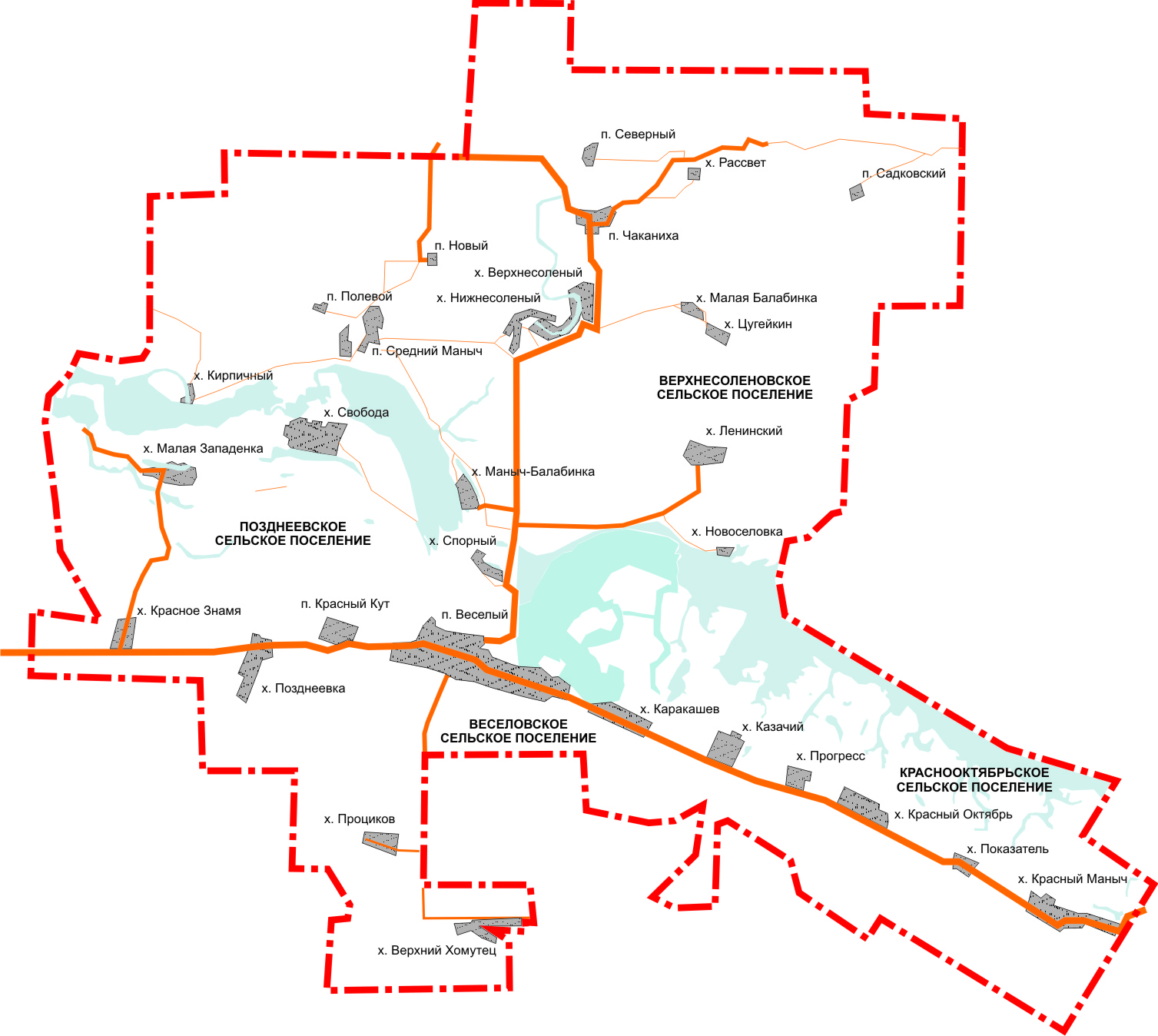 По территории поселения протекает река Маныч – одна из крупнейших рек Ростовской области, по которой проходит символическая граница между Европой и Азией, с многочисленными рукавами и притоками. Граница проходит по Кумо-Маныческой впадине.   Территория сельского поселения представляет собой плосковершинную крупнохолмистую моренную и частично водноледниковую равнину. Поверхность расчленена и оросительных каналов, овражнобалочной сетью и низменными участками.Равнины используются для ведения сельского хозяйства (пахотные земли). Уклон поверхности территории сельского поселения, а так же заросшие овраги благоприятствуют естественному и быстрому дренажу атмосферных осадков.На территории наблюдаются заболоченные участки.В последние десятилетия в результате хозяйственной деятельности на территории зоны сформировался антропогенный рельеф, наиболее резко выражены в пределах дорожных, ирригационных и урбанизированных ландшафтов. В пределах каждого вида антропогенных ландшафтов четко выделяются две группы рельефа: собственно антропогенные (техногенные), созданные в результате непосредственной деятельности человека (карьеры, насыпи, каналы и др.), и антропогенно-природные, возникшие в результате косвенного воздействия человека на процессы рельефообразования (оползни, обвалы, вымоины и др.).Автомобильные дороги имеют стратегическое значение для Позднеевского сельского поселения . Они связывают обширную территорию поселения с территорией области, субъектов Российской Федерации, обеспечивают жизнедеятельность населенных пунктов поселения, во многом определяют возможности развития поселения , по ним осуществляются массовые автомобильные перевозки грузов и пассажиров. Сеть автомобильных дорог обеспечивает мобильность населения и доступ к материальным ресурсам, позволяет расширить производственные возможности экономики за счет снижения транспортных издержек и затрат времени на перевозки.Транспортное сообщение поселения осуществляется с помощью автомобильного транспорта. Через поселение проходит автодорога регионального значения Ростов-Усьман-Веселый – Сальск с выходом на Семикаракорск и Константиновск и далее – в Восточный Донбасс (г.Шахты), газопровод,  линии электропередач и связи. Параметры дорог местного значения соответствуют нормативам IV-V категории.В целом транспортное положение является удобным, но физико-географическое и сервисно-экономическое положение – неудобным, т.к. местные климат, почвы и растительность испытывают дефицит влаги.Основные показатели социально-экономического развития района в 2014-2017 гг.Численность населения – важнейший демографический показатель, определяющий экономическую значимость, трудовой потенциал и потребительскую ёмкость рынка района (таблица1).Таблица №1Динамика численности постоянного населения Позднеевского сельского поселения в 2014-2017 годахОжидаемая продолжительность жизни при рождении – интегральный демографический индикатор. На его величину оказывают влияние множество факторов, включая здоровье и уровень жизни населения, экологию и др. (таблица 2).Таблица № 2Динамика ожидаемой продолжительности жизни при рождении в Позднеевском сельском поселении в 2014-2017 годахПо итогам 2017 года продолжительность жизни населения Ростовской области незначительно превышает среднее значение по России (на 0,3 года), что обеспечивает региону 20-е место в рейтинге всех субъектов по данному показателю. Среди регионов ЮФО Ростовская область по продолжительности жизни находится на 7-месте.Стратегические ресурсы развитияПоверхностные воды поселения представлены водными объектами, относящиеся к бассейну р.Дон. Положение территории поселения в пределах засушливой степной части области определяет относительно слабое развитие гидрографической сети.Основная река района – р. Маныч. р.Западный Маныч находится на расстоянии . от устья реки и впадает в р.Дон.Характер питания рек определяет крайне неравномерное распределение стока в течение года, когда большая часть стока приходит в весенний период.Территория характеризуется ограниченными ресурсами пресных подземных вод, что обусловлено ее расположением в аридной климатической зоне. В Позднеевском сельском поселении , находящемся в засушливой части области, ресурсы подземных вод питьевого назначения ограничены. В последнее время, несмотря на ограниченные ресурсы, роль подземных источников водоснабжения возрастает. Это обусловлено обострением проблемы питьевого водоснабжения в связи с загрязнением поверхностных источников водоснабжения.Подземные воды характеризуются повышенными величинами общей минерализации (до 1,5 г/дм3) и жесткости (до 10 ммоль/дм3).По соотношению потребности в воде и величине эксплуатационных ресурсов территория зоны относится к категории недостаточно обеспеченных. Обеспеченность ресурсами подземных вод на одного человека составляет: прогнозными – 0,06 м3/сут., утвержденными – 0,05 м3/сут.В соответствие с системой природно-сельскохозяйственного районирования  земельного фонда Позднеевское сельское поселение расположено в умеренном природно- сельскохозяйственном поясе в двух зонах: степной – обыкновенных черноземов и сухостепной – темно-каштановых почв, а на западе в пойме р.Маныч встречаются лугово-аллювиальные почвы.Черноземы обыкновенные и южные являются хорошими пахотными землями. Они создают условия для выращивания всех районированных сельскохозяйственных культур. Основная черта почвенного покрова зоны каштановых почв – комплексность почвенного покрова и растительности, причём участие в комплексах солонцеватых почв и солонцов увеличивается от тёмно-каштановых к светло-каштановым. По категориям земель земельный фонд Позднеевского сельского поселения распределен следующим образом: Таблица № 3Структура земельного фонда Позднеевского сельского поселения Уменьшился уровень плодородия всего почвенного покрова и на сельскохозяйственных угодьях наблюдается прогрессирующее распределение негативного влияния засоления, осолонцевания, переуплотнения, переувлаждения, опустынивания, загрязнения радионуклидами, загрязнения тяжелыми металлами.Особое место занимает травяная растительность речных пойм и лиманов.Растительный покров речных пойм отличается высокой степенью динамичности, мозаичности и пестроты. Полезные растения составляют около 50-51%. Природно-географический капитал Территория Позднеевского сельского поселения расположена в западной части атлантико-континентальной степной области умеренного пояса. Зона характеризуется недостаточным увлажнением, жарким и сухим летом и сравнительно теплой зимой. Основными климатообразующими факторами являются солнечная радиация и циркуляция атмосферы.Благодаря южному положению на территории зоны отмечается обилие солнечного света и тепла. Продолжительность солнечного сияния – более 2000 ч/год.Для территории характерно преобладание антициклонов (64,1%), с которыми связана преимущественно ясная, солнечная погода и реже (в зимний период) – пасмурная, с запада с моросящими осадками, туманами, гололедом и низкой облачностью. Основная масса влаги поступает с воздушными массами, приходящими с Атлантики и Средиземного моря.Среднегодовая температура воздуха на территории района составляет 8,9°С. Влияние Азовского моря на средние годовые температуры воздуха незначительно. Минимальные среднемесячные температуры наблюдаются в январе (минус 5,5°С). Абсолютный минимум температуры воздуха наблюдается в основном в январе и равен – 36°С. Период с устойчивыми морозами наступает во второй декаде декабря. Прекращаются устойчивые морозы в третьей декаде февраля и продолжаются от 63 до 80 дней.Наиболее высокие температуры в годовом ходе отмечаются в июле (23,2°С). Абсолютный минимум температуры воздуха составляет +42°С. Сумма активных температур в среднем составляет 3427°С.Переход температуры воздуха через 0°С наблюдается в середине марта. Осенью переход температуры через 0°С наблюдается в последних числах ноября. Продолжительность периода с температурой выше 0°С по зоне - составляет 255 дней. Продолжительность безморозного периода составляет 174 дня.Атмосферные осадки являются основным источником увлажнения почвы. Среднегодовое количество осадков составляет .Несмотря на отрицательные зимние температуры, территория  относится к зоне с неустойчивым залеганием снежного покрова. Число дней со снежным покровом составляет 68 дней. Процент зим с отсутствием устойчивого снежного покрова – 38%. Высота снежного покрова в среднем составляет 11см.Средняя годовая относительная влажность составляет 72%. В годовом ходе наибольшая среднемесячная влажность отмечается в холодный период (88%). От января к июлю она снижается до 54%.Ветровой режим формируется под воздействием широтной циркуляции. В течение года преобладают ветры с восточной составляющей (52%), из них восточные ветры составляют 29%. Доля ветров с западной составляющей – 35%, из них западные ветры – 17%.Территория имеет среднеобластной агроклиматический потенциал и  в достаточной мере обеспечена теплом.Поздние весенние и ранние осенние заморозки могут в значительной степени ограничить длительность периода активной вегетации сельскохозяйственных культур.Условия для выращивания сельскохозяйственных культур считаются хорошими, если они обеспечены теплом на 80% и более. Такие сельскохозяйственные культуры, как озимая пшеница, яровой ячмень, горох, подсолнечник, просо, картофель, огурцы, помидоры – полностью обеспечены теплом.Зима неустойчивая с частыми оттепелями и неоднократным установлением и разрушением снежного покрова. Средняя из наибольших глубина промерзания почвы на территории зоны колеблется в пределах 29 см. Максимальное значение промерзания может достигать 47см. КультураКультурно-досуговые услуги населению оказываются 5 организаций культурно-досугового типа.Ежегодно в Позднеевском сельском поселении проводятся культурные мероприятия. Среди наиболее известных – события, имеющие исторические корни и фольклорный окрас: «Масленница»,  «Троицкие гулянья», фестиваль национальных культур «Венок дружбы» и другие.Население и трудовые ресурсыПо данным на 1 января 2018 года, численность постоянного населения Позднеевского сельского поселения составляет 4193  человек, доля населения в трудоспособном возрасте составила 56,1 процента, старше трудоспособного – 24,7 процента, моложе трудоспособного –19,2 процентов.Образовательная среда поселенияОбразовательный комплекс Позднеевского сельского поселения: -для детей школьного возраста: Малозападенская СОШ, Краснознаменская ООШ, Позднеевская СОШ -для детей дошкольного возраста: Краснознаменская НСШ, Позднеевская СОШИнфраструктура Позднеевского сельского поселенияИнфраструктурной базой социально-экономического развития Позднеевского сельского поселения является сформированный материальный капитал, включающий инженерно-энергетическую, транспортную, производственную и социальную инфраструктуру.Услуги электроснабжения оказывает ПАО «ТНС энерго Ростов-на-Дону»,Услуги водоснабжения (4 населенных пункта) оказывает Веселовское МУП ЖКХ,Услуги теплоснабжения(здание школ, СДК) оказывает Веселовское МУП ЖКХ,Услуги газоснабжения (4 населенных пункта) оказывает ООО «Газпром межрегионгаз Ростов-на-Дону»Услуги по сбору и вывозу ТБО оказывает ООО «ЭКОГРАД-Н»Инженерно-энергетическая база Позднеевского сельского поселенияТаблица № 4Транспортная инфраструктура Позднеевского сельского поселенияПротяженность автомобильных дорог общего пользования местного значения составляет 72,3 км, из них с твердым покрытием 39,8 км. Параметры дорог местного значения соответствуют нормативам IV-V категории.Производственная инфраструктура Позднеевского сельского поселенияОсновной вид деятельности на территории Позднеевского сельского поселения это производство с/х продукции – зерновые, подсолнечник, овощи. Животноводство развивается в личном подсобном хозяйстве. В личном подсобном хозяйстве также имеется хорошая практика выращивания овощей в закрытом грунте. В пределах имеющихся полномочий администрацией поселения оказывается поддержка в развитии личного подсобного хозяйства, и  работа в этом направлении будет продолжаться.На территории поселения расположено 1 крупное предприятие АО «Агрокомплекс Ростовский» ,   24 фермерских хозяйства, 1447 ЛПХ. Социальная инфраструктура Позднеевского сельского поселения Социальная инфраструктура поселения  ориентирована на всестороннее развитие человеческого капитала.В  Позднеевском сельском поселении  имеется пять  фельдшерско-акушерских пунктов, четыре из которых модульные. Социальное обслуживание граждан пожилого возраста и инвалидов в Позднеевском сельском поселении осуществляет «Центр социального обслуживания граждан пожилого возраста и инвалидов» – это нестационарное социальное учреждение, оказывающее различные востребованные социальные услуги.Спортивная инфраструктура на территории поселения представлена земельными участками для оздоровительной деятельности  х. Позднеевка, х. Красное Знамя , х. Малая Западенка.Для населения х. Позднеевка и х. Малая Западенка организованы парковые зоны.В Позднеевском сельском поселении обустроены 5 детских площадок: х. Позднеевка, х. Красный Кут, х. Свобода, х. Малая Западенка, х. Красное Знамя.2. Система целеполагания Стратегии2.1.	МиссияМиссия формулируется для верхнего уровня объектов управления Стратегии – социально-экономической системы. По сути, миссия есть цель, реализация которой выходит за рамки горизонта планирования Стратегии.Миссия Позднеевского сельского поселения  – это предназначение с позиции населяющих его людей; историческая роль, которую играет поселение в судьбе района.Миссия Позднеевского сельского поселения  призвана:-	обеспечить согласие всех слоев общества, бизнеса и власти относительно фундаментальных основ и системы ценностей района;-	обозначить идею развития поселения , способную консолидировать всех участников во имя ее достижения.Миссия Позднеевского сельского поселения  является:-	отправной точкой при разработке Стратегии  Позднеевского сельского поселения;-	центральным элементом системы целеполагания Стратегии  Позднеевского сельского поселения, ей должны быть подчинены все цели Позднеевского сельского поселения  по всем направлениям/политикам социально-экономического развития поселения .Миссия Позднеевского сельского поселения  включает следующие ценностные ориентиры:1. Обеспечение социального благополучия населения - базируется ся на балансе интересов всех слоев и классов общества. Социальное благополучие - это достойный уровень жизни (материальное благосостояние населения), высокое качество жизни (качественные и доступные системы здравоохранения и образования), безопасная экология, возможность полноценной самореализации личности (культура, спорт, бизнес, профессия, политика).2. Сохранение уникальной экосистемы Географическое местоположение Весёловского района: рекой Маныч он разделён на две части света – Европу и Азию, граница между которыми проходит по Кумо-Манычской впадине. Природа территории  – это уникальное сочетание степных ландшафтов и красивейшей реки Маныч. Наличие водоемов и рек, неоднородность почвенных условий, делают растительный мир богатым и разнообразным. Соседство с лесостепными и полупустынными территориями определяет видовой состав животного мира.В далёком прошлом вся эта территория была дном древнего моря, от которого сейчас остались окаменевшие остатки раковин морских моллюсков и подземные горы каменной соли, уходящие своим основанием в осадочные породы на глубину до . Дном многих солёных озер в пойме Маныча являются вершины таких гор.3. Сохранение и развитие уникального культурного пространства Территория Позднеевского сельского поселения способствует развитию культурных и духовных ценностей людей: своей природой, воспитанием сознания к реалиям жизни, умению жить большой «многонациональной семьёй». За годы Великой отечественной войны Позднеевское поселение потеряло 1074 человека, ныне живущей в х. Красное Знамя участнице ВОВ исполнилось 100 лет Блинова Мария Кузминична.Гордостью поселения являются люди, которые ценой своего здоровья готовы помочь в сложных ситуациях. Так  среди жителей Позднеевского поселения есть, участники ликвидации последствий аварии на Чернобыльской АЭС, награжденные медалью ордена «За заслуги перед Отечеством» II степени: Николай Максимович Горбатенко и  Ростислав Иванович Писаренко и еще 4 человека.44 человека принимавших участие в «горячих точках» - это Чечня , Афган, Осетия, Ингушетия. Награжден памятной медалью патриот России, Кандидат в мастера спорта Шаповалов Юрий АнтоновичЗаслуженный работник  сельского хозяйства, награжден Орденом Дружбы Калашников Виктор ИвановичНаграждена: Орденом Ленина, Орденом Красного Знамени, Орденом Знак Почета имеет звание «Почетный гражданин Веселовского района  Суханова Анна ФедоровнаНагражден Орденом Красного Знамени, Орденом Знак Почета, Серебрянной медалью ВДНХ Святной Николай НиколаевичВетеран труда, отличник народного просвещения, которая и сейчас продолжает трудиться в Позднеевской школе - Святная Любовь НикифоровнаТаланты выходят из народа  в х. Красное Знамя проживает писатель  Юрий Владимирович Лихоносов, поэт Александр Владимирович Бабаев, поэт Линецкий Алексей Алексеевич, поэт Болдырева Александра , поэт Шульга Александр Алексеевич, поэт Стародубцева Екатерина Викторовна, Зверев Максим, поэт Маловичко Андрей Николаевич, поэт Беленькая Светлана Петровна,  поэт Ярыгин Владимир Владимирович, Заслуженный учитель года –Пустовая Валентина МихайловнаПобедителем  конкурса «Мисс Дона» была Черноводская Елена Николаевна, Кондейкина Яна Максимовна принимает участие в показах мод и разнообразных конкурсах красоты.2.2.Цели устойчивого развитияСистема целеполагания Стратегии формируется в рамках трех политик. Каждая политика имеет цели, направленные на:- обеспечение социального благополучия населения (человека);- повышение конкурентоспособности Позднеевского сельского поселения в районе;- обеспечение реализации целей смежных политик.1. Социальная политика1.1. Предоставление населению качественных социальных услуг;1.2. Формирование территориальной доступности социальных услуг.2. Экономическая политика2.1. Обеспечение материального благосостояния и самореализации населения;2.2. Обеспечение экономической основы для развития социальной сферы;2.3. Сбалансированное территориальное экономическое развитие.3. Пространственная политика3.1. Создание условий для комфортной жизнедеятельности;3.2. Снятие инфраструктурных ограничений для социального развития;3.3. Снятие инфраструктурных ограничений для развития экономики.Целевые значения показателей формируются на основе прогноза долгосрочного социально-экономического развития Позднеевского сельского поселения на период до 2030 года, прогнозов Федеральной службы государственной статистики с учетом целевого уровня инфляции 4%, определенного Центральным Банком России.2.3.	СценарииИнерционный сценарий продолжает сформировавшиеся тренды и характеризуется социально-экономическим развитием в рамках сложившихся условий, то есть на сегодняшний день – низкими темпами роста на грани рецессии. Результаты развития полностью зависимы от макроэкономической ситуации в России. Ресурсы вовлечены в процесс развития, но их использование недостаточно эффективно. Преобладают старые форматы. Субъектам хозяйствования оказывается компенсационная поддержка. Причины проблем не устраняются.Базовый сценарий характеризуется социально-экономическим развитием под воздействием целенаправленных управленческих вмешательств, своевременно адаптирующих ситуацию к макроэкономическим изменениям, что позволяет достигать более высоких темпов роста. К использованию ресурсов применяются новые подходы и методы, ввиду чего они расходуются более рационально и эффективно. Старые проблемы при этом решаются, поскольку устраняются их первопричины. К 2024 году формируется качественно новый перечень проблем и угроз, требующих переосмысления системы государственной поддержки.Инновационный сценарий характеризуется прорывным социально-экономическим развитием под совмещённым влиянием рационализаторского подхода к управлению ресурсами, а также к управлению возможностями внешней среды. Это сценарий полноценной реализации стратегических проектных инициатив, меняющих форматы и технологии функционирования социально-экономических подсистем. Таблица № 5Основные факторы реализации сценариевСтратегии Позднеевского сельского поселенияСтратегия социально-экономического развития Позднеевского сельского поселения до 2030 года рассчитана на 12 лет (с 2019 до 2030 года), предполагает 2 горизонта стратегирования и делится на три этапа. Среднесрочное стратегирование нацелено на снятие ограничений роста на горизонте до 6 лет за счет постановки приоритетных задач. Долгосрочное стратегирование нацелено на реализацию возможностей развития на горизонте от 7 до 12 лет за счет определения приоритетных стратегических проектных инициатив (СПИНов).Первый этап (2019-2021 гг.) нацелен на снятие ограничений роста и базируется на реализации тех конкурентных преимуществ, которыми обладает экономика района с целью повышения эффективности и управляемости экономики, роста качества человеческого капитала, обеспечения социального благополучия населения. В начале данного этапа будет структурирована система государственных программ, сформированы программы развития ключевых экономических направлений. Темпы роста будут низкими в силу ряда глобальных и российских факторов. Будет осуществляться дальнейшая проработка пакета стратегических проектных инициатив (СПИНов) Веселовского района. Будут создаваться институциональные условия развития, ускорится модернизация «современной экономики» и начнется создание технологических заделов развития, в том числе «умной экономики». Будет подготовлена база для старта проектов межрегиональной интеграции. Будет сохраняться уникальная экосистема Веселовского района.Второй этап (2022-2024 гг.) продолжает снятие ограничений роста и базируется на расширении конкурентных преимуществ, которыми обладает экономика района, и создании новых с целью повышения эффективности и управляемости экономики, значительного роста качества человеческого капитала, обеспечения социального благополучия населения и значительного роста конкурентоспособности. Внешняя конъюнктура улучшится, темпы роста повысятся. Будут совершенствоваться институциональные условия развития, будет продолжено создание технологических заделов развития, в том числе «умной экономики», а также реализация программ развития молодых талантов, превращение инноваций в ведущий фактор экономического роста. Стартуют проекты межрегиональной интеграции. Будет сохраняться уникальная экосистема Веселовского района.Третий этап (2025-2030 гг.) нацелен на реализацию возможностей развития за счет реализации стратегических проектных инициатив. Произойдет рывок в повышении конкурентоспособности экономики, будут созданы условия достижения глобальной конкурентоспособности Ростовской области в рамках ключевых направлений, существенное воздействие на развитие окажет реализация потенциала научно-технологического и политико-управленческого центра Юга России, в результате которой произойдет запуск ряда инновационных проектов. Ростовская область сможет укрепить свою роль опорного региона «новой экономики» России, обеспечивающего развитие субъектов-партнеров и Российской Федерации в целом. Уникальная экосистема и уникальное культурное пространство Донского края будут сохранены и продолжат свое дальнейшее развитие и приумножение.3. Механизм реализации инновационного сценария3.1 Экономическая политика3.1.1 Сельское хозяйствоБлагоприятные почвенно-климатические условия позволяют организовать крупное производство высококачественного продовольственного зерна, крупяных культур, семян масличных культур, овощей и развивать животноводство.В сельском хозяйстве занято около 70 процентов всего занятого населения Позднеевского сельского поселения, 20 % приходится на сферу розничной торговли а, оставшаяся часть приходится на сектор образование, культура, орган местного самоуправления. Сельскохозяйственным производством в поселении занимаются предприятие  АО «Агрокомплекс Ростовский», ЗАО «ЮгАгроХолдинг» ,   24 фермерских хозяйства, 1447 личных подсобных хозяйств населения.В плане инвестиций на период до 2030 года планируется:- строительство здания весовой и лаборатории ИП Ермоченко В.Н. на сумму около 6,0 млн. рублей.В структуре сельского хозяйства преобладает растениеводство, на долю которого в общей отгрузке продукции сельского хозяйства по итогам 2017 года приходится 85,2%, а доля животноводства составляет, соответственно, 14,8%. Проблемы:1. Отсутствие механизма гарантированного сбыта произведенной сельскохозяйственной продукции по стабильным ценам.2. Низкие темпы внедрения современных технологий в растениеводство и земледелие.3. Ухудшение плодородия земли и ухудшение экологии.4. Нестабильная урожайность сельскохозяйственных культур, в том числе по причине неполного использования потенциала продуктивности сельскохозяйственных культур.5. Несбалансированность растениеводческого и животноводческого комплексов.6. Относительно низкая продуктивность сельскохозяйственных животных.  7. Отсутствие  крупных сельскохозяйственных предприятий в животноводстве.8. Недостаточные меры по привлечению инвесторов для реализации инвестиционных проектов в животноводстве.9. Неразвитая инфраструктура взаимодействия (в том числе логистическая) производителей и переработчиков сельскохозяйственной продукции.10. Низкий уровень жизни сельского населения, недостаточные объем и качество социальных услуг, недостаточный уровень инженерной инфраструктуры, дефицит квалифицированных кадров (здравоохранение, образование, культура, снижение рождаемости, отток молодежи), недостаточная государственная поддержка, направленная на социальное обустройство села.11. Низкая доступность заемных средств ввиду высокой стоимости кредитных ресурсов и недостаточной ликвидной залоговой базы у предприятий АПК.12. Высокая закредитованность предприятий АПК.13.Низкая рентабельность сельскохозяйственного производства 14. Дефицит квалифицированных кадров в отрасли. Нехватка квалифицированных кадров в АПК обусловлена общим снижением численности сельского населения  Причиной сложившейся тенденции является низкая привлекательность жизни и работы в сельской местности (неразвитость социальной инфраструктуры, низкий уровень заработной платы).15. Высокий уровень износа сельскохозяйственной техники. По состоянию на 2017 год в Ростовской области износ сельскохозяйственной техники, используемой за пределами сроков амортизации, составляет: тракторы – 66%, комбайны – 55%.16. Инфраструктурные ограничения в рамках транспортно-логистического комплекса. Морально устаревшая инфраструктура хранилищ зерна и несоответствие их мощности растущим объемам производства: объемы производства в 3 раза превышают текущие мощности хранения. Большинство элеваторов, хлебоприемных пунктов и портовых терминалов построены в 60-70-х годах XX века. Существует дефицит специализированных складских комплексов (овощехранилищ, холодильников и др.) для хранения плодов и овощей, мяса и т.п.;17. Увеличение грузопотока автомобилей, в том числе через улицы хуторов поселения.3.1.2 ПредпринимательствоПозднеевское сельское поселение  является благоприятная территория для  деловой активности предпринимательства. В сфере малого и среднего предпринимательства занято около  100 человек. Малое предпринимательство в поселении представлено 19-ю магазинами, из них: 13 минимаркетов и 6 специализированных магазинов;  24 фермерских хозяйства а также  2 средними предприятиями. Из общего числа малых предприятий - наибольшая часть приходится на предприятия, вид экономической деятельности которых:- «Сельское хозяйство» - 46,3 %,- «Оптовая и розничная торговля» -  28 %.Существенный спад занятых и количества хозяйствующих субъектов пришелся на период 2012-2013 годов (введение экономических санкций, резкая девальвация рубля, снижение платежеспособности населения и др.) Проблемы:Высокая налогооблагаемая база, влияющая на развитие предприятия и его модернизациюК числу наиболее существенных проблем ведения текущей деятельности или открытия нового бизнеса  предприниматели отнесли высокие налоги. Частые изменения законодательства, регулирующего  правила ведения бизнесаПо оценке 29,1% опрошенных в 2017 году, нестабильность законодательства, регулирующего предпринимательскую деятельность является ключевой проблемой развития бизнеса.Сложность подключения к объектам инженерной инфраструктурыПо оценке респондентов, наиболее высокие сроки получения доступа к услугам зафиксированы при получении услуг газа и водоснабжения. Наиболее дорогостоящими по стоимости подключения предприниматели считают услуги теплоснабжения и водоснабжения. Сложности возникают при исчислении за оказание услуги по сбору и вывозу ТБО.Ограниченный доступ к финансово-кредитным ресурсам.28,4 % опрошенных считают проблемой сложность доступа к кредитным ресурсам.Дефицит высококвалифицированных кадров на предприятиях малого бизнеса В  связи с развитием информационных технологий и автоматизации на предприятиях возрастают требования к сотрудникам, и увеличивается спрос на квалифицированные кадры.Решением будет:Расширение глобальных рыночных возможностей для МСП в результате развития электронной торговлиДля МСП значительные возможности открываются за счет виртуальных торговых платформ или маркет-плейсов (Aliexpress, Amazon и eBay, Яндекс.Маркет, Викимарт, Почта Маркет и др.). В большинстве случаев подобные электронные площадки берут на себя решение ключевых проблем – привлечение аудитории и логистику. Перспективным направлением становится развитие цифровой коммерции в социальных сетях.Данному тренду активно способствует развитие мобильных технологий. По информации ежегодного исследования PayPal и агентства Data Insight, в 2017 году каждая пятая покупка в интернет-магазинах оплачивалась с помощью смартфона.2. Взаимодействие Администрации Позднеевского сельского поселения с Межрайонной инспекцией Федеральной налоговой службы №13 по Ростовской области (Межрайонной ИФНС №13 по Ростовской области):проведение анализа существующих систем налогообложения;проведение совместных Координационных Советов с целью сокращения задолженности по налогам и налоговым платежам в консолидированный бюджет;пропаганда легального предпринимательства и сокращение неформальной занятости;популяризация самозанятости.3. Повышение уровня предпринимательской грамотности, информационное и консультационное сопровождение предпринимателей:расширение источников информационного обеспечения развития малого и среднего предпринимательства с использованием информационных баз органов власти, социальных сетей;4. Содействие субъектам малого и среднего предпринимательства в реализации программ энергосбережения, повышения энергоэффективности и обеспечении доступа к объектам инфраструктуры:мониторинг сложности подключения субъектов МСП к объектам инженерной инфраструктуры.5. Вовлечение граждан в предпринимательскую деятельность:популяризация предпринимательской деятельности (в том числе через семинары, круглые столы, выставки); формирование положительного образа предпринимателя и спроса населения на товары и услуги, производимые предприятиями района и поселения;стимулирование молодежного предпринимательства и активного участия молодежи в работе предпринимательского сектора.3.2.	Социальная политика3.2.1. Культура Культурно-досуговые услуги населению оказываются МБУК ПСП ВР «Позднеевский СДК». Он представлен 5-ю учреждениями культуры: в х. Позднеевка –Позднеевский СДК, х. Красный Кут-Краснокутский СК, х. Свобода-Свободинский СДК, х. Малая Западенка-Малозападенский СДК, х. Красное Знамя-Краснознаменский СДК.Учреждениями культурно-досугового типа оказываются 2 вида работ: 1. Работы по организации деятельности клубных формирований2.  Работы  по организации и проведению различных по форме и тематике культурно-массовых мероприятийУчреждения культуры своей деятельностью активно способствуют социально-экономическому развитию Позднеевского сельского поселения . Однако современное состояние учреждений культуры характеризуется высокой степенью изношенности зданий, сооружений, оборудования, инженерных коммуникаций.Несоответствие материально-технического состояния и оснащенности учреждений культуры современными нормами и социокультурными потребностями населения снижает возможность обеспечения равного доступа населения Позднеевского сельского поселения к услугам в сфере культуры и повышения качества оказываемых услуг.Решением будет :-обеспечение сохранности зданий учреждений культуры;-создание безопасных и благоприятных условий нахождения граждан в учреждениях культуры;-улучшение технического состояния зданий учреждений культуры;-обеспечение пожарной безопасности зданий учреждений культуры;-создание условий для удовлетворения потребностей населения в культурно-досуговой деятельности, расширение возможностей для духовного развития;3.2.2. СпортФизическая культура и спорт играют особую роль в жизни человека, выполняя одновременно оздоровительную, воспитательную, соревновательную и имиджевую функции. В контексте всестороннего развития личности важно обеспечить вовлеченность населения в систематические занятия физической культурой и возможности самореализации талантливых спортсменов. Основные параметры развития сферы физической культуры и спорта Позднеевского сельского поселения представлены в таблице № 6.Таблица № 6Динамика ключевых показателей сферы физической культуры и спорта в Позднеевское сельское поселение в 2013 – 2017 годахДля досуга на свежем воздухе для  населения организованы парковые зоны в х. Позднеевка и х. Малая Западенка.В Позднеевском сельском поселении обустроены 5 детских площадок: х. Позднеевка, х. Красный Кут, х. Свобода, х. Малая Западенка, х. Красное Знамя.Население, систематически занимающееся физической культурой и спортом, осознанно и ответственно относится к своему здоровью, привержено здоровому образу жизни. В Позднеевском сельском поселении значение данного показателя по итогам 2017 года составило 20,4 %. В течение последних лет доля систематически занимающихся спортом граждан в поселении устойчиво растет, увеличившись на 5,5 %  по сравнению с уровнем 2013 года. Вовлеченность населения в занятия физической культурой и уровень спортивного мастерства зависят не только от субъективного желания отдельно взятого человека, но и от степени доступности спортивной инфраструктуры в поселении. На территории Позднеевского сельского поселения имеется 21 объект спорта, из них: объекты принадлежащие школам 14 шт., 6 объектов не имеют собственника и в 1 объект находится муниципальной собственности поселения - земельный участок для оздоровительной деятельности  х. Красное Знамя .Данное явление существенно влияет  на поддержание объектов спорта  в пригодном использовании для физкультурных занятий и на возможность населения заниматься физкультурно –оздоровительной деятельностью.Уровень обеспеченности населения  Позднеевского сельского поселения спортивными сооружениями исходя из единовременной пропускной способности объектов спорта по итогам 2017 года составил 30,1 % .Проблемы:Дефицит кадров по физической культуре и спорту (массовый спорт)На объектах спортивной инфраструктуры отсутствуют инструкторы по физической культуре и спорту, которые оказывали бы квалифицированную помощь гражданам во время занятий физической культурой и спортом по месту жительства.Неудовлетворительное состояние  объектов спорта. Наблюдается физическое старение объектов спорта,  что негативно сказывается на развитии физической культуры и спорта в Позднеевском сельском поселении.Решением будет:Активное распространение здорового образа жизниБольшую популярность приобретают индивидуальные и массовые физкультурные занятия в парках, стадионах, спортивные мероприятия и соревнования для различных возрастных групп населения. Активное внедрение всероссийского физкультурно-спортивного комплекса «Готов к труду и обороне» (ГТО)     Всероссийский физкультурно-спортивный комплекс «Готов к труду и обороне» (ГТО) — полноценная программная и нормативная основа физического воспитания населения страны, нацеленная на развитие массового спорта и оздоровление нации. Комплекс ГТО предусматривает подготовку к выполнению и непосредственное выполнение населением различных возрастных групп (от 6 до 70 лет и старше) установленных нормативных требований по трем уровням трудности, соответствующим золотому, серебряному и бронзовому знакам отличия «Готов к труду и обороне» (ГТО).3. Оформление в муниципальную  собственность бесхозных объектов спорта.3.2.3. ДемографияДемографическая ситуация на территории поселения в настоящее время характеризуется колебанием численности постоянного населения, преобладанием миграционного оттока. В прошедшие годы наметилась тенденция к ухудшению динамики естественной убыли населения, характеризующейся снижением рождаемости и роста смертности. Показатели, представляющие демографическую ситуацию в Позднеевском сельском поселении, представлены в таблице № 7Таблица № 7Динамика ключевых показателей демографического развития Веселовского района в 2014 – 2018 годахПроблемы:Недостаточность доступного жилья для молодых семейЖилищная проблема одна из самых важных для молодых семей. Это вызвано  и нехваткой жилищного строительства и недоступностью из-за дороговизны жилья на свободном рынке. На конец 2018 года на учете в качестве нуждающихся в жилье в Позднеевском сельском поселении состояло 20 семей, 2. Отсутствие устойчивой финансовой базы для содержания семьиВ основной массе молодая семья является низкодоходной, а многие просто находятся за чертой бедности. Не востребованность молодого специалиста на рынке труда, либо низкая зарплата ввиду отсутствия должного опыта работы способствуют ухудшению материального положения молодых семей и снижению жизненного уровня в целом. 3. Снижение ценности института брака среди молодежиМолодые семьи откладывают рождение ребенка. Это, вероятно, показатель экономических и социальных процессов нашего общества, результат постепенной эмансипации женщин. У молодых женщин сегодня очень высока ценность профессиональной самореализации. В сложных социально-экономических условиях характеризующих российское общество, молодые люди, девушки, юноши, продолжают не только мечтать о создании семьи, рождении детей, но и делают определенные репетиционные  попытки создания семьи, считая, что в гражданском браке можно проверить свою совместимость, крепость отношений, привязанность, умение совместно решать возникающие проблемы различного характера. И только потом возможно создать крепкую, счастливую семью с обязательной регистрацией брака и рождением законных детей.4. Отсутствие системного подхода к улучшению качества жизни пожилых людейПовсеместно наблюдается старение населения – рост доли лиц пожилого возраста.  Наиболее характерными социальными рисками пожилых граждан являются: бедность и материальное неблагополучие; ухудшение здоровья и риск преждевременной смерти; риск социальной изолированности (ненужности обществу); утрата родственных связей.5. Высокий уровень безработицы среди молодежиРешением будет: Рост темпов миграции населенияМиграция один из важнейших регуляторов численности трудоспособного населения, который стимулирует здоровую конкуренцию на рынке рабочей силы. Мобильность трудовых ресурсов требует как увеличения количества рабочих мест, так и расширения рынка жилья.3.2.4. МолодежьМолодежь – самая динамичная, энергичная и критически мыслящая часть населения, обладающая огромным потенциалом для осуществления модернизации общества. Показатель численности молодежи в  поселении  позволяет оценить ее текущий воспроизводственный потенциал, а показатель социально-активной молодежи характеризует ее активность и желание принимать участие в развитии и модернизации поселения, с целью повышения конкурентоспособности (таблица № 8). Таблица № 8 Динамика ключевых показателей сферы молодежи Позднеевского сельского поселения в 2014 – 2018 годахПо итогам 2018 года численность молодежи в возрасте от 15 до 29 лет в Позднеевском сельском поселении  составила 921. человек. Доля молодежи в общей численности населения составляет 21,6%. Вместе с тем доля молодежи в структуре населения района устойчиво снижается. Проблемы: 1. Отсутствие возможности получения комплексной информации для самореализации.Низкий уровень инфраструктуры молодежной политики, отсутствие информационно-консультативного центра, позволяющего получать комплексную информацию по всем направлениям для поддержки молодежи.Социальное назначение систем информационного обеспечения молодежи определяется расширением возможностей молодежи для самостоятельных и осознанных действий по защите своих прав и законных интересов, выбору профессии, видов учебы, трудоустройству, организации отдыха, решению бытовых вопросов. Возможности креативной самореализации молодежи сдерживаются, в том числе, отсутствием полномасштабной системы выявления и продвижения талантливой молодежи, механизмов вовлечения молодежи в инновационную деятельность. Отсутствие эффективной системы поддержки создает угрозу оттока талантливой и инициативной молодежи в другие районы, города. Снижение численности молодежи ставит вопрос о необходимости ставки на кардинальное повышение  качества имеющегося молодежного человеческого ресурса, минимизацию физических и социальных потерь, максимально глубокую и эффективную социализацию молодых людей, формирование у них установок на самостоятельность и лидерских качеств.2. Низкий уровень самоорганизации молодежи.	Молодежь, сегодня, является одной из психологически сложных клиентских групп населения, большинство членов этой группы не смотрят в будущее и живут одним днем. Апатия, безразличие ко всему, что выходит за предел очень ограниченного круга интересов (среди которых обычно интернет, модная в молодежной субкультуре музыка, изредка спорт). Прогрессирует утрата культурной  и национальной идентичности, низкая подкованность в вопросах истории и культуры. Молодежь утратила неразрывную связь между личностями, общей судьбой и общими целями, что несет в себе угрозу сокращения социальной активности населения.3. Подверженность молодежи асоциальному образу жизниОдной из ведущих проблем остается охват молодого поколения асоциальными проявлениями и правонарушениями молодежи. Отсутствие сформированной культуры здорового образа жизни, потребление наркотиков, алкоголя и табакокурения, игромания, влияние преступных группировок и др. Решением будет :1. Возрастающая роль патриотического воспитания молодежи и формирование концепции любви к Родине.Одним из перспективных направлений реализации модернизационного сценария развития поселения является стимулирование и поддержка процессов формирования инновационных центров развития и воспроизводства человеческого капитала. Эффективным источником их формирования, нацеленным на интеграцию новых идей, технологий и человеческого потенциала, является процесс патриотического воспитания граждан. Он предполагает интеграцию, упорядочение и синхронизацию функционирования разобщенных субъектов образования, культуры, молодёжной политики, гражданского общества. 2. Повышение социальной активности среди молодежи.В современных условиях одной из ведущих технологий развития социальной активности молодёжи является формирование единого информационного пространства их жизнедеятельности. Молодёжь не только являются целевой аудиторией, активными потребителями продукции средств массовой информации, но и сами эффективно работают в этой области, расширяя возможности своего самовыражения и участвуя в подготовке информации, публикуемой СМИ.3.2.5. Безопасность обществаВажным  условием  устойчивого  развития  Позднеевского сельского поселения является   обеспечение безопасности его жизнедеятельности, создание условий для безопасной жизни личности, семьи, общества. В связи с тем, что безопасность общества является комплексной и многогранной сферой, для оценки текущего состояния выбраны наиболее важные показатели, характеризующие сферу с двух аспектов: противодействие преступности, а также предотвращение и борьба с чрезвычайными ситуациямиДля обеспечения безопасности жизнедеятельности населения на территории поселения действует УУП ОУУП и ПДН ОМВД России по Веселовскому району лейтенант полиции Р.А. Казарян, официально зарегистрированная  добровольная  народная  дружина, 48-я пожарно – спасательная часть  п. Веселый в составе 14-го отряда федеральной противопожарной службы МЧС России по Ростовской области, 2 члена  казачьей дружины ЮКО «Веселовский юрт».Для оперативного реагирования на поступающие от граждан вызовы экстренных служб в Веселовском районе действует единый номер «112» на базе единой дежурно-диспетчерской службы Администрации Веселовского района.Обеспечению общественного порядка и противодействию преступности способствует действующие под руководством Главы Администрации Позднеевского сельского поселения Антитеррористическая комиссия по профилактике правонарушений и антитеррору.В результате принимаемых предупредительно-профилактических мер террористических актов, конфликтов на почве этнических или религиозных разногласий не допущено.  В поселении сложилась стабильная межнациональная обстановка, не допущено совершения актов терроризма, массовых нарушений общественного порядка и иных противоправных действий.Угрозу для населения Позднеевского сельского поселения представляют природные чрезвычайные ситуации, обусловленные повышением уровня воды на водоемах. Подтоплению подвержены хутора Свобода, хутор Малая Западенка .Проблемы:1. Не нормативное время прибытия противопожарных подразделений в некоторые населенные пункты поселения В тоже время на территории района есть населенные пункты, которые находятся вне пределов времени прибытия противопожарных подразделений (для сельской местности – 20 минут- х. Малая Западенка. Время прибытия противопожарных подразделений составляет порядка 30 минут и более, т.е. превышает нормативное время прибытия почти в 2 раза.Решением будет:1. Внедрение современных технологий в системы безопасности обществаВнедрение новых информационных технологий в большинство сфер современного общества оказывает влияние и на правоохранительные органы. Совершенствуется система управления и информационного обеспечения, возникают новые методы сбора и анализа информации, меняются облик и возможности специальных технических средств и т.п.Также активно входят в эксплуатацию новые высокотехнологичные образцы средств пожаротушения, ликвидации чрезвычайных ситуаций, средств спасения и оперативного реагирования при возникновении катастроф и стихийных бедствий. 2. Нарастание бдительности граждан к вопросам личной и общественной безопасности.В условиях наличия значительного и все время расширяющегося числа рисков, связанных с угрозами жизни, здоровья, имуществу граждан (мошенничество, терроризм, киберпреступность, и т.д.) граждане проявляют все большую бдительность и гражданскую ответственность. 3.3. Пространственная политика3.3.1. Инженерно-энергетическая инфраструктураГазоснабжение В Позднеевском сельском поселении из 5 населенных пунктов услугой газоснабжения охвачено 4 - х. Свобода имеет печное отопление. Электроснабжение Все населенные пункты имеют подключение к электрическим сетям. Услуги электроснабжения оказывает ПАО «ТНС энерго Ростов-на-Дону», а поддержание сетей  в рабочем состоянии обеспечивает ПАО «МРСК-Юга»ТеплоснабжениеУслуги теплоснабжения оказывает Веселовское МУП ЖКХ.Теплоснабжение объектов социально-бытового назначения осуществляется от 1  котельной, расположенных в х. Позднеевка. Основная часть теплоисточников  работает на газообразном топливех. Красное Знамя, х. Красный Кут, х. Малая Западенка, в х. Свобода на твердом топливе.Протяженность тепловых сетей в х. Позднеевка 596 м. Водоснабжение Обеспеченность качественной питьевой водой В Позднеевском сельском поселении из 5 населенных пунктов услугой централизованного водоснабжения охвачено 4. Хутор  Свобода относительно удалено от проходящих водопроводных сетей. Вода доставляется перевозными цистернами по заявкам жителей. Целесообразность проведения в хутор водопровода, также ставится под вопрос в связи с численностью проживающего там населения 467 человек.Услуги Водоснабжения оказывает Веселовское МУП ЖКХ.Уровень износа сетей водоснабжения составляет  72,8 %. Во всех населенных пунктах поселения  по-прежнему применяются устаревшие технологии очистки и обеззараживания питьевой воды.Уровень обеспеченности населения поселения водоснабжением составляет 93,7%. Общая протяженность сетей водоснабжения – 34,8 км. Износ объектов водоснабжения составляет  60,0 %,  29,2 км - нуждаются в замене. Решением будет:1. Повышение уровня информированности граждан в сфере ЖКХ:освещение на информационных стендах изменений жилищного законодательства.3.3.2 Информационно-коммуникационная инфраструктураУслуги связи и телекоммуникацииИнтернет становится неотъемлемой частью повседневной жизни. В последние годы процессы цифровизации и автоматизации активно используются во всех сферах жизни. Основным барьером, препятствующим развитию данных процессов в сельской местности, является слаборазвитая инфраструктура связи. В этом большую роль играет территориальный разброс населенных пунктов и низкая плотность населения. Основная масса населения, имеющая возможность подключиться к широкополосному интернету сосредоточена в крупных населенных пунктах от 1000 жителей, а малые населенные пункты либо не подключены к сетям интернет либо пользуются устаревшими услугами сотовых операторов. Данная ситуация обусловлена экономическими факторами при которых операторам финансово не целесообразно проводить интернет в населенные пункты с населением до 1000 жителей.Сотовая связь покрывает большую часть поселения. На территории поселения свою деятельность осуществляют 4 сотовых оператора и 1 провайдер использующий проводное подключение к интернету. На сегодняшний день конкуренция между операторами в сфере интернета развита слабо.Реализация проекта «Устранение цифрового неравенства» позволила  подключить к оптико-волоконному интернету 2 населенных пункта: х. Позднеевка, х. Красное Знамя.Остро встает вопрос по подключению населенных пунктов с численностью до 250 жителей х. Красный Кут. Операторам подключение таких населенных пунктов к оптике экономически нецелесообразно, поэтому планируется, подключить их по технологии WiMax.Проблемы:Отсутствие скоростного интернетаСлабое развитие конкуренции Присутствие только одного оператора связи способствует завышению стоимости услуг связи в малых населенных пунктах.Низкая платежеспособность населения при подключении услуг доступа к сети Интернет на территории сельских населенных пунктовПри проводном подключении услуг доступа к сети Интернет в частное домовладение потенциального абонента предусмотрен единоразовый инсталляционный платеж, в сумму которого включена стоимость оборудования и используемого материала (кабель, крепления), а также оплата производства работ. Несмотря на то, что стоимость подключения в городах и сельских населенных пунктах практически одинаковая, как правило, в сельской местности спрос на услуги связи ниже по сравнению с городами. Главным образом это связано с более низкой платежеспособностью сельских жителей.3.3.3. Экология Обратной стороной стремительных темпов развития и высокого уровня развития сельского хозяйства в поселении является усиление  воздействия на окружающую среду. К ним можно отнести: ухудшение качества питьевой воды, загрязнение водных объектов неочищенными и недостаточно очищенными сточными водами, высокий уровень загрязнения атмосферного воздуха, проблемы обращения с отходами производства и потребления,  проблемы сохранения экологического разнообразия. Централизованные системы канализации, а также очистные сооружения канализации на территории поселения отсутствуют.Большая часть населения, пользуются индивидуальными выгребными ямами. Некоторые группы индивидуальных домовладений и многоквартирные дома имеют канализационные выпуски в коллективные выгребные ямы. Требуется строительство локальных очистных сооружений полной биологической очистки.Ситуация в сфере обращения с ТКО и вторичными материальными ресурсами (далее - ВМР) на территории  поселения характеризуется  нерациональным использованием природных и вторичных материальных ресурсов.Решением будет Экологическое образование и просвещение населения в инновационных форматахВключение вопросов экологии, рационального природопользования и  охраны окружающей среды на сходах, отчетах и беседах с населением на сайте поселения и информационных плакатах.3.4. Политика в сфере муниципального управления          Местное самоуправлениеНедостаточные меры по развитию и поддержке территориального общественного самоуправления (ТОС) на муниципальном уровнеПо итогам 2016 года и начала 2017 года населением Позднеевского сельского поселения не предлагались правотворческие инициативы, а также инициативы о проведении местных референдумов.Недостаток средств бюджета на реализацию инициатив граждан и поддержку активных жителейМеханизм реализацииЦель :Повышение уровня удовлетворенности граждан качеством муниципальных услуг.Задача 1.:Обеспечение эффективного взаимодействия Администрации Позднеевского сельского поселения с   населением.Приоритетные направления :обеспечение социальных гарантий;совершенствование системы материальной и моральной мотивации муниципальных служащих.совершенствование механизма планирования мероприятий по профессиональному развитию муниципальных служащих;увеличение спектра форм обучения;внедрение системы программного обеспечения обучения муниципальных служащих;Задача 2. Повышение уровня развития информационного, технологического и аналитического обеспечения муниципального управления:приобретение современных информационно-аналитических программ;Задача 3.Повышение эффективности региональной системы межведомственного электронного взаимодействия:повышение качества оснащенности рабочих мест;3.5. Финансовая и бюджетная политикаПриоритетной целью бюджетной политики является сбалансированность бюджета и устойчивость бюджетной системы.На среднесрочную перспективу 2019-2021 годов основные направления бюджетной и налоговой политики утверждены постановлением Администрации Позднеевского сельского поселения от 29.10.2018 № 138/1.На долгосрочный период постановлением Администрации Позднеевского сельского поселения от 26.03.2019 №109  утвержден бюджетный прогноз на период до 2030 годаБюджетный прогноз Позднеевского сельского поселения на период 2019 - 2030 года содержит прогноз основных характеристик бюджета Позднеевского сельского поселения , параметры финансового обеспечения муниципальных программ Позднеевского сельского поселения на период их действия, а также основные подходы к формированию бюджетной политики в указанном периоде.Для достижения приоритетной цели бюджетной политики предусмотрено решение следующих задач:1.	Расширение налоговой базы и повышение поступлений в бюджет Позднеевского сельского поселения.Расширению налоговой базы и достижению устойчивой положительной динамики поступлений налогов будет способствовать создание конкурентного регионального налогового законодательства.2. Формирование расходных обязательств с учетом их оптимизации и повышения эффективности.В рамках выполнения поставленной задачи будет обеспечено:формирование бюджета на основе муниципальных программ Позднеевского сельского поселения с учетом проведения оценки бюджетной эффективности их реализации;совершенствование системы закупок для муниципальных нужд;оптимизация мер социальной поддержки;неустановление расходных обязательств, не связанных с решением вопросов, отнесенных Конституцией Российской Федерации и федеральными законами к полномочиям органов местного самоуправления.3.	Совершенствование межбюджетных отношений на местном уровне.В рамках поставленной задачи будет продолжена работа по содействию сбалансированности местных бюджетов, обеспечению контроля за планированием и исполнением местных бюджетов, оказанию методологической помощи сельским поселениям района по бюджетно-финансовым вопросам.Кроме этого, совершенствование межбюджетных отношений будет осуществляться с учетом федеральных подходов за счет актуализации нормативных правовых актов о предоставлении финансовой помощи местным бюджетам, направленной на повышение эффективности и ответственности при использовании бюджетных средств.На достижение целей бюджетной политики могут оказать существенное влияние изменения в бюджетное и налоговое законодательство Российской Федерации, перераспределение доходных источников между уровнями бюджетной системы Российской Федерации, уточнение расходных полномочий, применение новых механизмов в межбюджетных отношениях между субъектами Российской Федерации и федеральным центром.В связи с этим реализация поставленных задач, возможно, будет осуществляться с учетом внешних факторов, устанавливаемых на федеральном уровне в рамках проведения единой государственной финансовой политики.4.	 Мониторинг и контроль реализации Стратегии Реализация Стратегии  Позднеевского сельского поселения предполагает взаимодействие стейкхолдеров – субъектов, принимающих участие в жизни поселения. В качестве стейкхолдеров можно выделить:МБУК ПСП ВР «Позднеевский СДК»;хозяйствующие субъекты (бизнес, субъекты естественных монополий и др.);предприниматели и хозяйствующие субъектов;общественные организации, политические партии и движения;население Позднеевского сельского поселения;Стейкхолдеры используют в своей деятельности инструменты реализации Стратегии  Позднеевского сельского поселения. Основные инструменты реализации Стратегии  Позднеевского сельского поселения – документы стратегического планирования, разрабатываемые в рамках планирования и программирования, определены Федеральным законом от 28 июня 2014 года № 172-ФЗ «О стратегическом планировании в Российской Федерации» и Законом Ростовской области от 20 октября 2015 г. № 416-ЗС «О стратегическом планировании в Ростовской области», », решения Собрания депутатов Позднеевского сельского поселения от 28.02.2019г. № 2 ««Об утверждении Положения о стратегическом планировании в муниципальном образовании» «Позднеевское сельское поселение»», постановления Администрации Позднеевского сельского поселения от 13.03.2019г. № 101  «Об утверждении Порядка разработки и корректировки стратегии социально-экономического развития Позднеевского сельского поселения , плана мероприятий по реализации Стратегии социально-экономического развития Позднеевского сельского поселения »:1. План мероприятий по реализации стратегии социально-экономического развития Позднеевского сельского поселения до 2030 года (далее также – План мероприятий).2. Муниципальные программы Позднеевского сельского поселения.3. Схема территориального планирования Позднеевского сельского поселения.Основой организационного механизма реализации Стратегии  Позднеевского сельского поселения является оптимальный набор направлений, действий, мероприятий и флагманских проектов, детализированных в Плане мероприятий с указанием ответственных исполнителей и ожидаемых результатов реализации, и четко определенная система мониторинга промежуточных результатов реализации Стратегии  Позднеевского сельского поселения в целях своевременной корректировки целевого сценария реализации мероприятий. Так будет реализовываться принцип повышения скоординированности оперативных управленческих решений отделов  и структурных подразделений Администрации Веселовского района по реализации Стратегии  Позднеевского сельского поселения.При реализации Стратегии  Позднеевского сельского поселения будет применяться программно-целевой метод управления. Важнейшим инструментом активного воздействия на комплексное развитие региона является реализация муниципальный программ Веселовского района. Цели и задачи муниципальных программ соответствуют приоритетным направлениям и целям региональной политики в соответствующих сферах социально-экономического развития Веселовского района.Муниципальные программы призваны осуществлять реализацию целей Стратегии  Позднеевского сельского поселения в среднесрочном периоде. В целях реализации Стратегии  Позднеевского сельского поселения на основе Плана мероприятий актуализирован набор муниципальных программ Веселовского района.Все действующие муниципальные программы реализуются до 2030 года (включительно). В механизм реализации Стратегии  Позднеевского сельского поселения входит активизация муниципального уровня управления и рациональная организация разработки и (или) обновления документов стратегического планирования муниципальных образований, приоритетных проектов и программ. Стратегия  Позднеевского сельского поселения также будет осуществляться посредством реализации отраслевых стратегий, дорожных карт и других документов стратегического планирования.Основная работа по обеспечению выполнения положений Стратегии  Позднеевского сельского поселения связана с мониторингом и контролем реализации Стратегии  Позднеевского сельского поселения, Плана мероприятий и муниципальных программ Веселовского района. При этом должны быть обеспечены взаимосвязь и регулярные скоординированные обновления вышеуказанных документов.Действенная система мониторинга и контроля основывается на комплексной оценке достижения целевых показателей и ориентиров социально-экономического развития района, а также оценке взаимодействия участников стратегического планирования в части соблюдения принципов стратегического планирования.Мониторинг реализации Стратегии  Позднеевского сельского поселения  (далее также –Мониторинг) осуществляет сектор экономики и финансов  Администрации Позднеевского сельского поселения  , которое ежегодно собирает информацию о ходе реализации Стратегии  Позднеевского сельского поселения и Плана мероприятий в отчетном периоде. В рамках Мониторинга проводится анализ промежуточных результатов реализации Стратегии  Позднеевского сельского поселения: степени выполнения предусмотренных мероприятий, достижения поставленных целей Стратегии  Позднеевского сельского поселения через достижение показателей реализации Стратегии  Позднеевского сельского поселения.Результаты Мониторинга отражаются в ежегодном отчете Главы Администрации Позднеевского сельского поселения  о результатах деятельности Администрации Позднеевского сельского поселения, в том числе по вопросам, поставленным Собранием депутатов Позднеевского сельского поселения. Результаты мониторинга плана мероприятий отражаются в ежегодном отчете о ходе исполнения плана мероприятий по реализации стратегии социально-экономического развития Позднеевского сельского поселения.В целях обеспечения гибкости Стратегии  Позднеевского сельского поселения предусмотрена возможность корректировки и актуализации Стратегии  Позднеевского сельского поселения по мере необходимости с учетом изменения оказывающих существенное влияние внешних условий (динамика роста мировой и российской экономики, цена на энергоресурсы, курс национальной валюты, состояние банковской системы, федеральная политика и другие) и внутренних процессов, участвующих в развитии поселения . Коррекция возможна в виде ежегодного уточнения краткосрочных и среднесрочных прогнозов социально-экономического развития поселения.Процедуры актуализации, корректировки и обновления (при необходимости) – регулярные процессы: один раз в год проводится актуализация, один раз в три года – корректировка и один раз в шесть лет – обновление набора стратегических документов. Процедуры предполагают анализ факторов, действие которых привело к расхождению с планируемыми показателями, а также согласование и утверждение скорректированных материалов, включая информацию о лимитах бюджетных средств.5. Заключительные положения Важнейшей составной частью разработки стратегии социально-экономического развития Позднеевского сельского поселения  на долгосрочный период является выявление основных сильных и слабых конкурентных позиций территории, установление взаимосвязей этих позиций, их систематизация, определение возможностей Позднеевского сельского поселения и существующих для него внешних угроз.Для этих целей использовалась методика SWOT-анализа, который проводился в разрезе ведущих отраслей, сфер и направлений экономического и социального развития Позднеевского сельского поселения. Основные выводы SWOT-анализа приведены в Приложении 1.Приложение №1АНАЛИЗ СИЛЬНЫХ И СЛАБЫХ СТОРОН, ВОЗМОЖНОСТЕЙ И УГРОЗ СОЦИАЛЬНО-ЭКОНОМИЧЕСКОГО РАЗВИТИЯ ПОЗДНЕЕВСКОГО СЕЛЬСКОГО ПОСЕЛЕНИЯПриложение № 2Перечень муниципальных программ Позднеевского сельского поселения2014201520162017Численность постоянного населения на 1 января (человек)Численность постоянного населения на 1 января (человек)Численность постоянного населения на 1 января (человек)Численность постоянного населения на 1 января (человек)Численность постоянного населения на 1 января (человек)Позднеевское сельское поселение4184423141784249Доля поселения в Веселовским районе, %16,316,516,316,72014201520162017Ожидаемая продолжительность жизни при рождении (число лет)Ожидаемая продолжительность жизни при рождении (число лет)Ожидаемая продолжительность жизни при рождении (число лет)Ожидаемая продолжительность жизни при рождении (число лет)Ожидаемая продолжительность жизни при рождении (число лет)Позднеевское сельское поселение71,371,972,273,0Категория земельПлощадь, гаВсего23658в том числе:-земли сельскохозяйственного назначения20139в том числе:-пашни13935-кормовые угодья1066,5-многолетние насаждения15- земли поселений (населенных пунктов)1116- земли промышленности, энергетики, транспорта, связи, радиовещания, телевидения, информатики, земли для обеспечения космической деятельности, земли обороны, безопасности и земли  иного специального назначения51- земли особо охраняемых территорий и объектов25- лесного фонда-- земли водного фонда2241- земли запаса230Населенные пунктыЭлектроэнергияВодоснабжениеГазификацияСбор и вывоз ТКОТеплоснабжениех. Малая Западенка++++х. Позднеевка+++++х. Свобода++х. Красное Знамя++++х. Красный Кут++++КритерииИнерционныйБазовыйИнновационныйУправление изменениямиРеактивноеРеактивно-проактивноеПроактивноеМеханизмы регионального управленияКомпенсационные меры поддержкиКомпенсационные и стимулирующие меры поддержкиИзменения на уровне технологий и форматовРесурсыНе используются в полной мереИспользуются неэффективноИспользуются эффективноВозможностиНе реализуютсяРеализуются частичноРеализуются и создаютсяЗащита от рисков макросредыОтсутствие защиты, полная корреляция с макроэкономической ситуациейСозданы и работают действенные механизмы защитыСформирована и функционирует система защиты от рисковТемпы ростаНиже среднероссийского уровняНа среднероссийском уровнеВыше среднероссийского уровня20132014201520162017Доля населения, систематически занимающегося физической культурой и спортом,
в общей численности населения, %Доля населения, систематически занимающегося физической культурой и спортом,
в общей численности населения, %Доля населения, систематически занимающегося физической культурой и спортом,
в общей численности населения, %Доля населения, систематически занимающегося физической культурой и спортом,
в общей численности населения, %Доля населения, систематически занимающегося физической культурой и спортом,
в общей численности населения, %Доля населения, систематически занимающегося физической культурой и спортом,
в общей численности населения, %Ростовская область30,431,432,934,939,2Российская Федерация27,529,031,934,236,8Веселовский район27,129,130,130,533,1Позднеевское сельское поселение14,916,917,017,820,4Единовременная пропускная способность объектов спорта(уровень обеспеченности населения спортивными сооружениями), %Единовременная пропускная способность объектов спорта(уровень обеспеченности населения спортивными сооружениями), %Единовременная пропускная способность объектов спорта(уровень обеспеченности населения спортивными сооружениями), %Единовременная пропускная способность объектов спорта(уровень обеспеченности населения спортивными сооружениями), %Единовременная пропускная способность объектов спорта(уровень обеспеченности населения спортивными сооружениями), %Единовременная пропускная способность объектов спорта(уровень обеспеченности населения спортивными сооружениями), %Ростовская область33,332,733,153,154,6Российская Федерация28,629,029,947,6н/дВеселовский район60,460,460,462,162,1Позднеевское сельское поселение29,829,829,830,130,1№ п/пПоказатель, человек2014 год2015 год2016 год2017 год2018 год1Население всего418442314178424942632Трудоспособного возраста238324952308223623573Родилось 28334238204Умерло 62486142465Мужчины 204920722004208520896Женщины21352159217421642174Показатель, человек2014 год2015 год2016 год2017 год2018 годЧисленность молодежи (15-29 лет) на 1 января769783792863921Численность молодежи (15-29 лет), состоящих в Молодежном Парламенте  от Позднеевского сельского поселения---22Доля молодежи в общей численности населения, %18,418,518,920,321,6Сильные стороны (S)Слабые стороны (W)Слабые стороны (W)Благоприятные возможности (О)Потенциальные угрозы (Т)Географическое положение и природно-климатические условияГеографическое положение и природно-климатические условияГеографическое положение и природно-климатические условияГеографическое положение и природно-климатические условияГеографическое положение и природно-климатические условияВыгодное географическое расположение.Наличие развитой транспортной сети (автодороги).1.Рискованная зона земледелия.2. Непостоянство урожайности из-за колебаний гидротермического режима.ЗдравоохранениеЗдравоохранениеЗдравоохранениеЗдравоохранениеЗдравоохранениеОбеспечение первой  медицинской помощи. «Старение» врачебного персонала, и, как следствие, недостаточное количество  квалифицированных кадров.Качественное улучшение процесса подготовки и переподготовки медперсонала.Качественное улучшение процесса подготовки и переподготовки медперсонала.Увеличение разрыва между требованиями по выполнению современных стандартов в медицинских организациях и объёмами их финансирования.Рост среди населения социально опасных болезней (алкоголизма).Рост цен на медикаменты и расходные материалы.Физическая культура и спортФизическая культура и спортФизическая культура и спортФизическая культура и спортФизическая культура и спорт1. Наличие благоприятных природно-климатических условий для развития инфраструктуры летних видов спорта.1. Низкий уровень доли граждан, систематически занимающихся физической культурой и спортом в общей численности населения.1. Строительство новых объектов спорта 1. Строительство новых объектов спорта 1. Отток молодежи.2. Старение населения.3. Снижение уровня здоровья населения, следовательно – сокращение продолжительности жизни.КультураКультураКультураКультураКультураЗначимый культурный потенциал жителей Позднеевского сельского поселения. Высокоразвитое самодеятельное искусство со сложившейся инфраструктурой и системой творческих организаций по всем основным жанрам.Нехватка специалистов высокой квалификации как непосредственно занимающихся созданием и распространением культурных ценностей.Модернизация имущественного комплекса: капитальные ремонты объектов учреждений культуры.2. Оснащение учреждений культуры специальным оборудованием и информационно-коммуникационными технологиями, с учетом современных требований.3. Использование имеющихся учреждений культуры для создания новых культурных «продуктов». Модернизация имущественного комплекса: капитальные ремонты объектов учреждений культуры.2. Оснащение учреждений культуры специальным оборудованием и информационно-коммуникационными технологиями, с учетом современных требований.3. Использование имеющихся учреждений культуры для создания новых культурных «продуктов». Ослабление кадрового потенциала ввиду старения кадров.Снижение культурного уровня населения, его творческой активности, утрата духовных ценностей.Молодежная политикаМолодежная политикаМолодежная политикаМолодежная политикаМолодежная политикаСодействие в организации летнего отдыха, здорового образа жизни молодежи.1. Высокий уровень безработицы молодежи.2. Отток молодежи в другие города, что ведет к снижению научного, творческого, культурного потенциалов.1. Создание условий для привлечения к деятельности в сфере дополнительного образования молодых специалистов, индивидуальных предпринимателей, волонтеров, представителей студенчества.2.Привлечение к деятельности в сфере профилактики правонарушений среди несовершеннолетних общественных организаций, предприятий, волонтеров.1. Создание условий для привлечения к деятельности в сфере дополнительного образования молодых специалистов, индивидуальных предпринимателей, волонтеров, представителей студенчества.2.Привлечение к деятельности в сфере профилактики правонарушений среди несовершеннолетних общественных организаций, предприятий, волонтеров.1. Сокращение численности молодого населения в сочетании с высоким миграционным оттоком может привести к критическому ухудшению социально-экономической ситуации.2. Преступность среди несовершеннолетних.Уровень жизни населенияУровень жизни населенияУровень жизни населенияУровень жизни населенияУровень жизни населения1. На территории поселения имеются образовательные учреждения, учреждения культуры, газоснабжение, водоснабжение, организован сбор и вывоз ТБОНизкая доступность жилья для семей с уровнем дохода ниже среднего.Сокращение рабочих мест среди организаций расположенных на территории Позднеевского сельского поселения1. Привлечение средств федерального бюджета для повышения доступности объектов и услуг для инвалидов и других маломобильных групп населения.1. Привлечение средств федерального бюджета для повышения доступности объектов и услуг для инвалидов и других маломобильных групп населения.1. Постоянный рост числа граждан, нуждающихся в поддержке со стороны государства. 2. Снижение численности населенияИнженерно-энергетическая инфраструктураИнженерно-энергетическая инфраструктураИнженерно-энергетическая инфраструктураИнженерно-энергетическая инфраструктураИнженерно-энергетическая инфраструктураТерритория Позднеевского сельского поселения  обеспечена услугами ЖКХ(газоснабжение, водоснабжение, теплоснабжение, организован сбор и вывоз ТБО).1. Низкий уровень внедрения новых технологий.2.Недостаточность квалифицированных специалистов ЖКХ.3.Недостаток финансовых средств для проведения капитального ремонта объектов ЖКХ.Устойчивое функционирование жилищно-коммунального комплекса.Осуществление мероприятий по реформированию жилищно-коммунального хозяйства.Сокращение объемов нерационального потребления коммунальных услуг.Устойчивое функционирование жилищно-коммунального комплекса.Осуществление мероприятий по реформированию жилищно-коммунального хозяйства.Сокращение объемов нерационального потребления коммунальных услуг.Повышение вероятности возникновения аварий на объектах ЖКХ, связанное с нарастающим ветшанием основных фондов инженерной инфраструктуры.Рост цен на услуги , один из факторов повышения стоимости услуг ЖКХ.Наличие задолженности за оказанные жилищно - коммунальные услуги.Транспортная инфраструктураТранспортная инфраструктураТранспортная инфраструктураТранспортная инфраструктураТранспортная инфраструктура1. Развитая сеть межмуниципальных автомобильных дорог.1. Высокая доля протяженности автомобильных дорог, не соответствующих нормативным требованиям.Осуществление перевозок вне зависимости от погодных условий.Осуществление перевозок вне зависимости от погодных условий.1.  Риск возникновения  ДТП по причине неудовлетворительных дорожных условий.Телекоммуникационная инфраструктураТелекоммуникационная инфраструктураТелекоммуникационная инфраструктураТелекоммуникационная инфраструктураТелекоммуникационная инфраструктура1. Активное развитие телекоммуникационной инфраструктуры, внедрение современных информационных технологий, улучшение качества сотовой связи  и интернет соединения, переход на цифровое телевещание.1. Отсутствие поддержки со стороны государства при переходе на современные информационные технологии и как, следствие, отставание в развитии технологии, поскольку у населения недостаточно средств для подобных манипуляций.1. Свободный рынок предоставления услуг ТВ, интернета.1. Свободный рынок предоставления услуг ТВ, интернета.1. Сложности при внедрении услуг связи из-за высокой цены на проведение точек доступа.2.Население не готово оплачивать за приставки при переходе на цифровое ТВЭкологияЭкологияЭкологияЭкологияЭкология1. Мероприятия направленные на сохранение в чистоте окружающей среды(предотвращение выжигания сухой растительности- чтобы не нарушать экосистемы животного мира; просвещение населения о соблюдении правил по сохранению в чистоте территории поселения- борьба с навалами мусора;  организация сбора и вывоза с последующей утилизацией опасных отходов домашнего использования(батарейки, энергосберегающие лампы, термометры)1. Из- за халатности либо неосторожного обращения с огнем возможны возгорания сухой растительности 2.Непросвещенные о работе с ТБО люди организуют навалы мусора.3. Контейнер для сбора опасных отходов находится в х. Позднеевка-жителям других хуторов приходится искать транспорт, чтобы правильно и безопасно вывезти опасный мусор из дома. 1.Просвещенность людей об охране окружающей среды и рациональном природопользовании на территории Позднеевского сельского поселения.1.Просвещенность людей об охране окружающей среды и рациональном природопользовании на территории Позднеевского сельского поселения.1. Опасность возникновения пожаров.2.Увеличение количества навалов мусора.3. Увеличение количества токсичных отходов I - II класса опасности.Сельское хозяйствоСельское хозяйствоСельское хозяйствоСельское хозяйствоСельское хозяйство1. Наличие активно развивающихся КФХ. Слабое развитие альтернативных видов деятельности, низкая общественная оценка сельскохозяйственного труда, недостаточное ресурсное обеспечение на всех уровнях финансирования.Диспаритет цен на сельскохозяйственную продукцию и некоторые виды сырья, энергоносители, транспортные услуги.3. Отсутствие залоговой базы у сельскохозяйственных товаропроизводителей для доступа к кредитным ресурсам.1. Близкое расположение к крупным промышленным городам (Ростов-на-Дону) и наличие транспортной инфраструктуры создает возможности для сбыта сельхозпродукции.1. Близкое расположение к крупным промышленным городам (Ростов-на-Дону) и наличие транспортной инфраструктуры создает возможности для сбыта сельхозпродукции.1. Низкий уровень жизни в сельской местности. 2. Инфраструктурная неразвитость ограничивает приток квалифицированных кадров и инвестиций в сельскохозяйственное производство.3. Сельскохозяйственная отрасль не обладает достаточным запасом прочности, и ее эффективность в большой степени зависит от объемов государственной поддержки и наполняемости   бюджета. 4. Медленные темпы социального развития сельских территорий, сокращение занятости сельских жителей.Бюджетная обеспеченностьБюджетная обеспеченностьБюджетная обеспеченностьБюджетная обеспеченностьБюджетная обеспеченность1.Внедрение программно-целевого метода планирования расходов местного бюджета.2. Стабильность налогового законодательства на муниципальном и региональном уровне.1.  Зависимость местного бюджета от межбюджетных трансфертов и финансовой помощи областного бюджета.1. Оптимизация налоговых льгот.1. Оптимизация налоговых льгот.1. Дефицит местного бюджета.Труд и занятостьТруд и занятостьТруд и занятостьТруд и занятостьТруд и занятость1.  Повышение пенсионного возраста привело к увеличению количества трудоспособного населения.1. Дефицит квалифицированных кадров и отсутствие рабочих мест.1. Формирование качественного рынка труда за счет координации усилий работодателей.1. Формирование качественного рынка труда за счет координации усилий работодателей.1. Сокращение численности трудоспособного населения в трудоспособном возрасте вследствие негативных демографических и миграционных явлений.2. Риски роста безработицы и структурных изменений на рынке труда.3. Повышение криминогенной напряженности вследствие необходимости выживания при отсутствии источников легального заработка.№Наименование действующих муниципальных программСрок реализации утвержденных муниципальных программКоординатор муниципальных программ, ответственный исполнительПериод действия по этапам реализации стратегииПериод действия по этапам реализации стратегииПериод действия по этапам реализации стратегииОсновные направления реализации№Наименование действующих муниципальных программСрок реализации утвержденных муниципальных программКоординатор муниципальных программ, ответственный исполнительдо 20202021-20242025-2030Основные направления реализации1«Энергоэффективность и развитие энергетики»01.01.2019 – 31.12.2030Администрация Позднеевского сельского поселения+++создание условий для реализации проектов в области энергоэффективности и энергосбережения обеспечение расчетов за потребляемые объемы энергетических ресурсов по приборам учета2«Информационное общество»01.01.2019 – 31.12.2030Администрация Позднеевского сельского поселения+++усовершенствование информационную и телекоммуникационную инфраструктуры Позднеевского сельского поселения3Формирование современной городской среды муниципального образования Позднеевское сельское поселение на 2018 -2022 гг.01.01.2018 – 31.12.2022Администрация Позднеевского сельского поселения++-Повышение общего уровня благоустройства, комфортности проживания и качества жизни населения муниципального образования Позднеевское сельское поселение, совершенствование архитектурного облика и ландшафтного дизайна дворовых территорий и наиболее посещаемых муниципальных территорий общего пользования.       Вовлечение заинтересованных граждан, организаций в реализацию мероприятий по благоустройству территорий муниципального образования Позднеевское сельское поселение.4«Охрана окружающей среды и рациональное природопользование»01.01.2019 – 31.12.2030Администрация Позднеевского сельского поселения+++- Повышение уровня экологического просвещения и образования населения Позднеевского сельского поселения.5"Развитие физической культуры и спорта "01.01.2019 – 31.12.2030Администрация Позднеевского сельского поселения+++устойчивое развитие физической культуры и спорта в Позднеевском сельском поселении, что характеризуется ростом количественных показателей и качественной оценкой изменений, происходящих в сфере физической культуры и спорта;привлечение к систематическим занятиям физической культурой и спортом и приобщение к здоровому образу жизни населения поселения, что окажет положительное влияние на улучшение качества жизни Позднеевского сельского поселения;достижение на спортивных соревнованиях6"Развитие культуры»01.01.2019 – 31.12.2030Администрация Позднеевского сельского поселения+++повышение творческого потенциала самодеятельных коллективов народного творчества;эстетическое воспитание подрастающего поколения, воспитание подготовленной и заинтересованной аудитории слушателей и зрителей.7«Обеспечение общественного порядка и профилактика правонарушений»01.01.2019 – 31.12.2030Администрация Позднеевского сельского поселения+++как результат проделанной профилактической работы по профилактике правонарушений – снижение уровня преступности на 10% по отношению к 2017 году; обеспечение подавляющего большинства учреждений социальной сферы системами технической защиты объектов;снижение количества граждан, лично сталкивавшихся за последний год с проявлениями коррупции в Позднеевского сельского поселения;недопущение распространения незаконного потребления наркотиков8«Защита населения и территории от чрезвычайных ситуаций, обеспечение пожарной безопасности и безопасности людей на водных объектах»01.01.2019 – 31.12.2030Администрация Позднеевского сельского поселения+++снижение рисков возникновения пожаров, чрезвычайных ситуаций, несчастных случаев на воде и смягчение их возможных последствий;повышение уровня безопасности населения  от чрезвычайных ситуаций природного и техногенного характера, пожаров и происшествий на водных объектах;повышение уровня оперативности реагирования пожарных и спасательных подразделений;улучшение системы информирования населения Позднеевского сельского поселения для своевременного доведения информации об угрозе и возникновении чрезвычайных ситуаций;проведение профилактических мероприятий по предотвращению пожаров, чрезвычайных ситуаций и происшествий на воде;повышение готовности населения к действиям при возникновении пожаров, чрезвычайных ситуаций и происшествий на воде; повышение общего уровня общественной безопасности, правопорядка и безопасности среды обитания на территории Позднеевского сельского поселения;повышение оперативности взаимодействия дежурных, диспетчерских, муниципальных служб при реагировании на угрозы общественной безопасности, правопорядка и безопасности среды обитания на территории Позднеевского сельского поселения;повышение качества мероприятий по прогнозированию, мониторингу, предупреждению и ликвидации возможных угроз, а также  по контролю за устранением последствий чрезвычайных ситуаций и правонарушений9«Благоустройство Позднеевского сельского поселения»01.01.2019 – 31.12.2030Администрация Позднеевского сельского поселения+++положительный эстетический облик мест захоронения и соблюдение  санитарно-эпидемиологическим нормам территории Позднеевского сельского поселения